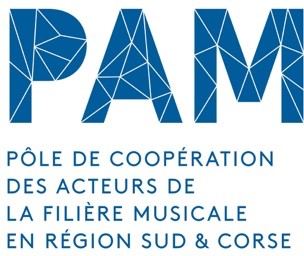 RAISON SOCIALENom de la structure	…………………………………………………………………………………………………………….........Nom de la structure administrative (si différente)	………………………………...……………………………………………..Date de création	…………………………………...……………………………………………………………………………....Numéro de licences, le cas échéant :	………………………………………………………………………………………...Convention collective (si appliquée) :	………………………………………………………………………………………...........Adresse :  …………………………………………………………………………………………………………………….…….....................Code postal : …………………. Ville :  ……………………….              Département : ……..………………………….......Nom du responsable  …………………………………………………      Fonction .……..…………………………..........Tel fixe   …………………………………………………………………….      Tel mobile ……..…………………………........E-mail générique - structure   ……………………………………      Email – référent  ……..…….……………………..Site   internet  ……………………………………………………………STRUCTURE JURIDIQUE (Cochez la case correspondante)ACTIVITÉS. Activité PRINCIPALE (cochez 1 seul choix). Activité SECONDAIRE (plusieurs choix possible tout)Pour les producteurs phonographiques :Quels sont vos distributeurs :	……………………………………………………...……………………………………….…………………………Nombre de références albums à votre catalogue :	………………………………………………………………….…………..Nombre de masters en votre possession :   ……………………………………………………………………………….…….Pour les producteurs de spectacle, bookers, etc… :Nombre d’artistes au catalogue : ……………………………………………………………………………………….………………….GENRE MUSICAL (Cochez la ou les cases correspondantes)Autres …BAREME COTISATIONToute structure adhérente au titre de membre actif devra s’acquitter d’une cotisation de 50,100, 200 ou 300 €annuelle calculée selon son budget global, en rapport aux 4 barèmes en vigueur : Cochez la case correspondanteBudget global inférieur à 50.000€ = 50€ de cotisation par anBudget global entre 50.000€ et 100.000€ = 100€ de cotisation par an 3- Budget global entre 100.000€ et 350.000€ = 200€ de cotisation par an 4- Budget global supérieur à 350.000 € = 300 € de cotisation par anMODE DE REGLEMENTChèque à l’ordre de PAM – Adresse : 16 Rue du Jeune Anacharsis – 13001 Marseille Virement sur le compte du PAMBanque : Crédit Coopératif – Avenue du Prado – Marseille IBAN : FR76 4255 9100 0008 0038 2394 779CODE BIC : CCOPFRPPXXXELEMENTS A JOINDRE (lors de votre première adhésion)Pour les SARL / SA : un extrait K bis du Registre du Commerce de moins de trois moisPour les associations : statuts et récépissé de la préfecturePour les éditeurs : un justificatif d’affiliation Sacem au titre d’éditeur, et un catalogue d’ArtistesPour les lieux de diffusion et festivals : une copie de la (les) licence(s) de spectacle et une présentation succincte de la structurePour les bookers et tourneurs : le rosterPour les structures de formation / conseil : plaquette de présentationPour les producteurs phonographiques et labels : un exemplaire de chaque album produit (à transmettre par courrier) et catalogue ou roster des artistes produitsA	, leSignature responsable structure,	CachetDemande à nous transmettre :. par mail à direction@le-pam.fr. ou par courrier à l’adresse ci-dessous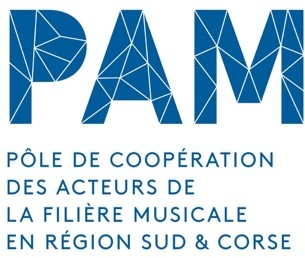 ANNEXE – INFORMATIONS COMPLEMENTAIRESAFFILIATIONS / ADHESIONS (Cochez la ou les éventuelles cases correspondantes)SUBVENTIONS / AIDES (Cochez le ou les éventuels soutiens financiers de votre structure)